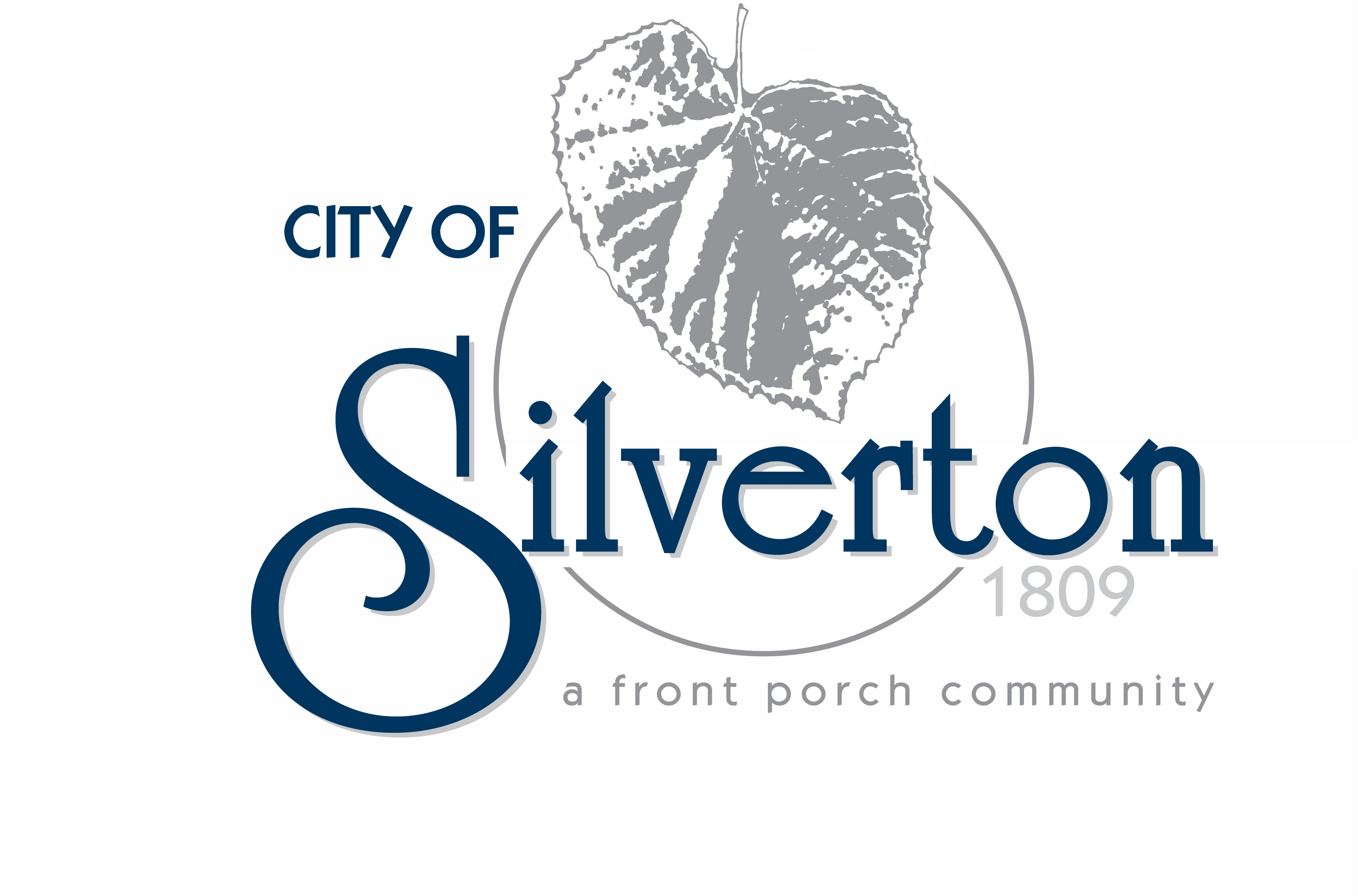 RECORD OF PROCEEDINGSMinutes of the Silverton City Council WorkshopHeld Thursday, June 3, 2010The Council of the City of Silverton met for a workshop in Council Chambers at 6860 Plainfield Road at 7:00 pm on Thursday, June 3, 2010. Mayor Smith called the meeting to order.OPENING REMARKS:Mayor Smith led a moment of silent prayer followed by the Pledge of Allegiance.ROLL CALL:Elected Officials:John Smith, Mayor			AbsentWilla Garner, Council		PresentShirley Hackett, Council		AbsentMark Quarry, Council		PresentFrank Sylvester, Council		PresentIdella Thompson, Council		AbsentDottie Williams, Council		PresentMr. Quarry motioned to excuse Mayor Smith, Mrs. Hackett and Mrs. Thompson from tonight’s meeting. Mrs. Williams seconded the motion. All members present voted aye. Motion carried.Mrs. Garner motioned to appoint Mr. Quarry as the temporary President of Council, per section 30.17 of the Silverton Code of Ordinances. Mrs. Williams seconded the motion. All members present voted aye. Also present:Mark Wendling, City ManagerMeredith George, Clerk of CouncilBryan Pacheco, City SolicitorBruce Plummer, Chief of PoliceJoAnna Brown, Community DevelopmentWORKSHOP DISCUSSION ITEMS:Neighborhood Stabilization ProgramMr. Wendling updated Council on the NSP funds and the status of the property located at 6760 Belkenton Avenue. Mission Housing submitted a bid on the property, which was accepted; however there is now a cash offer on the table. The uses that the interested (cash offer ) party proposes are not compatible with each other, nor do they meet the zoning requirements. If the bank accepts the offer, there is nothing the city can do to stop the sale of the property. In the event that the sale goes through, Mrs. Brown is looking at a property on South Avenue and a property on Elwynne Drive to reassign the funds. Mr. Wendling will keep Council updated on the status of this project. Street Fair/Summer Concert Mrs. Brown reported the SBA’s summer concert will take place this Saturday, June 5, on the corner of Montgomery and Plainfield Roads. The event will feature two musical acts: The Trouble With Boys and Griffin House. There will be concessions: grilled food, soda, beer and wine for sale. Griffin House has a large following in the region, so a good crowd is expected. Please come and join the Silverton Business Association and enjoy the concerts! Montgomery Road ProjectMr. Wendling reported that the Montgomery Road project is underway. The curb repairs and base repairs are in progress. The majority of the new ADA ramps have been installed. Mr. Quarry asked if the concrete pads for the Metro busses will be affected. Mr. Wendling reported the contractor will work around them. The project remains on target for completion in late June. MiscellaneousMr. Quarry asked for clarification of the status of the existing Silverton Paideia school site, now that the land swap has been completed. Mr. Wendling we will not do anything to the current site until after the students have moved to the new building. After the school is transferred to the new building, CPS will have 90 days to demolish the existing building and present it to the city in a clean state, which means the site will be scraped and seeded. Mr. Quarry asked if the graffiti was able to be removed from the doors at the service garage. Mr. Wendling confirmed that is was completely removed. Mr. Quarry asked Chief Plummer if graffiti was on the rise in Silverton. Chief Plummer reported that there has been a decrease in graffiti, and the graffiti on the service garage is not believed to be gang related.  BUSINESS MEETINGPUBLIC COMMENT:None.READING OF LEGISLATION:Mrs. George gave the second reading of Ordinance 10-3317 An Ordinance Adopting the Recommendations of the Silverton Planning Commission and Amending Chapter 153 of the Municipal Code of Ordinances to Read as Follows in Exhibit “A”. Mrs. Garner motioned for passage and was seconded by Mrs. Williams. A roll call vote was taken. All members present voted aye. Motion carried. Mrs. George gave the second reading of Ordinance 10-3318 An Ordinance Adopting the Recommendations of the Silverton Planning Commission and Amending Chapter 153 of the Municipal Code of Ordinances to Read as Follows in Exhibit “A”. Mrs. Williams motioned for passage and Mr. Sylvester seconded the motion. A roll call vote was taken. All members present voted aye. Motion carried. MOTION TO RETIRE TO EXECUTIVE SESSION:Mrs. Garner motioned to retire to executive session to consider the purchase of property for public purposes, or for the sale of property at competitive bidding, if premature disclosure of information would give an unfair competitive or bargaining advantage to a person whose personal private interest is adverse to the general public interest, per ORC 121.22(G)2. Mr. Sylvester seconded the motion. A roll call vote was taken. All members present voted aye. Motion carried. ADJOURNMENT:Mrs. Garner motioned for adjournment and was seconded by Mr. Quarry. All members present voted aye. Motion carried.The meeting was adjourned at 8:18 p.m.Respectfully submitted,_____________________________        Meredith L. GeorgeClerk of Council_____________________________John A. SmithMayor_____________________________Mark T. Wendling City Manager